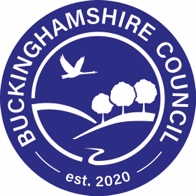 Things to do during ‘Bike to School Week’If your school is thinking of taking part here are a few ideas for activities and events you could organise:Level of involvementBikers BreakfastOffer a healthy breakfast to children who have cycled to school. You could make a minimal charge to cover costs.  Or, Local supermarkets could be persuaded to contribute.
 Volunteers to buy and serve the breakfast2 Wheel 2 Day
Invite the children to cycle or scooter to school on a chosen day, with parents if required.  Undertake bike counts and nominate pupils to check how many bikes are parked in the school each day. They can report this to reception, or to the teacher leading the event.Volunteers to 'park' the wheels safely in a secure
area of the school and pupils to count the number of bikes/scooters
Cycle MaintenanceIt’s good to invite staff from your local bike shop to the event. They could provide useful advice on all manner of things and are often able to run ‘Dr. Bike’ sessions to help teach pupils how to look after their wheels.
ask a local bike shop to come along to the school,
or volunteers to carry out checksWheels WeekInvite the children to bring their 'wheels' for their PE lesson.
Have a playground cycle skills. Teaching staff and volunteers to lay out cones or
mark up playground, and work with small groups of children.Cycling in the CurriculumPromote safe cycling as part of lessons. There are many useful resources available on-line - try DfT website for specific cycling lesson plans.
 Teaching staff to prepare and deliver lessons
according to relevant planLiteracy idea – Bike to School DiaryAsk the children to keep a diary during the week, and use it to describe what it was like to cycle to school, and to write about any issues that they found during their journey.  (This could be provided to the School Travel Plan working group). Teaching staff to prepare and deliver lessons
according to relevant planNumeracy idea – Traffic countsTraffic counts could be done outside the school at different times of the day, on the week before and during ‘Walk to School Week’.  Pupils would have to develop tables to record their results.  The results could be displayed in different formats.  Maps could also be drawn to show where outside the school the traffic counts were conducted.Teaching staff to prepare and deliver lessons
according to relevant planPeddling for Pounds
Ask the children to pay to cycle to school and donate the money to a suitable charity (ie. Whiz-Kids, Headway)
Arrange cycling to school event, collect money and
pay to charity.RaffleA raffle with bike-related prizes – local bike shops are great places to go for raffle prizes like bike bells and reflective bands, they may even give you a bike to give away as a grand prize. A raffle ticket system works as an incentive and helps record the number of cyclists, whilst parents cycling can earn an extra ticket for their child… the more they cycle, the better their chance of winning!Organising a raffleReward success and effortFramed certificates of achievement – to award pupils for all their hard work. Have a short speech to congratulate them and do a hands-up count of those who want to keep cycling now they have tried it. Reward success and effort!Design and produce certificatesSpecial guests and VIPsMayors, councilors and local MPs regularly appear at cycle to school events - some have even been seen on their own bikes! Alternatively, is there a local cycling “hero” you can invite? Mountain bike champions, Olympic medallists, or cycling police and paramedics all help to create a lot of excitement.Time needed to contact potential guests and VIPs and time needed to organise the event that they attendPromote the event Make sure you let everybody know the event is happening through information stands or posters. This could include details on local cycle routes, training, the benefits of cycling, or progress charts. If you have managed to get a prize bike make sure it’s on display leading up to the event to encourage more people to join in.Time needed to collect the information and then design and produce posters.